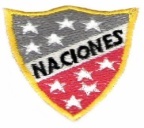 Escuela Particular Las Naciones Nº1973   				             Profesora Marcela Oyarce Avenida Las Naciones 800 Maipú                                                                       Dpto. MúsicaRBD : 25808-3 Fono: 7712401Escuelalasnaciones1973@hotmail.comNombre:________________________________  Fecha: _____________Escucha y aprende la siguiente canción.https://www.youtube.com/watch?v=GE3Oiq0Vuvk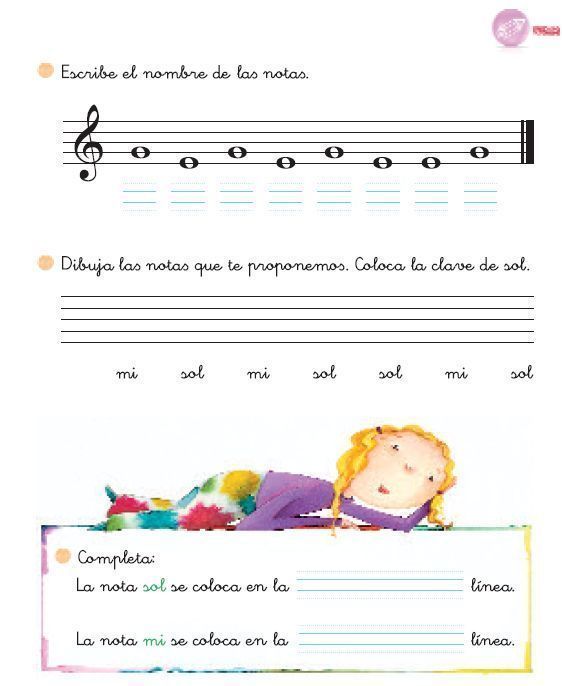 